Stage opdracht Pensvulling scorenDeze opdracht voer je uit op je stage. Je gaat bij deze opdracht de pens vulling scoren bij vier koeien.Benodigdheden: PenPapierFototoestel (of mobiele telefoon met camera)Scoreblad ‘het scoren van de pens vulling bij melkvee’ (zie pagina 2)Vier melkkoeienVoor de uitwerking:Computer met WordStap 1Maak een duidelijke foto van de pensgroeve. Deze bevindt zich aan de linkerkant van de koe. Bekijk als voorbeeld het scoreblad op pagina 2.Stap 2Scoor de pens vulling met behulp van het scoreblad. Schrijf de score op het papier. Stap 3Bedenk waarom jij de koe deze score geeft. Schrijf ook dit op het papier.Stap 4Herhaal dit bij drie andere koeien.Stap 5 de uitwerkingPlak de vier foto’s in een Word bestand. Typ onder de foto’s welke score je de pens vulling hebt geven. Typ daarnaast de toelichting waarom je voor deze score hebt gekozen. Stap 6Lever het document in bij je docent.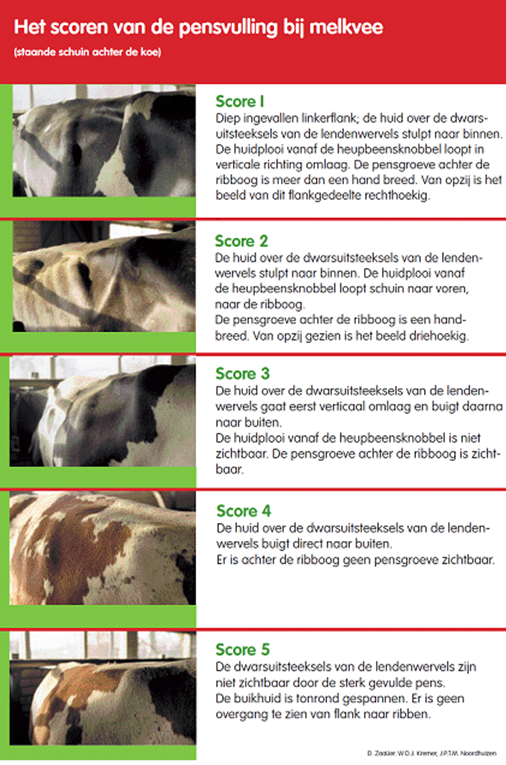 